RAZPISNA DOKUMENTACIJAZA JAVNI RAZPISRazvojno raziskovalna oprema računskega centra (predmet javnega naročila)Naročnik: 					Institut “Jožef Stefan«Jamova cesta 391000 LjubljanaInterna referenčna št.javnega naročila			    JN28/15Vrsta postopka zaoddajo javnega 			naročila: 						Odprti postopekObjava javneganaročila: 						08.05.2015KAZALOPovabilo k oddaji ponudbeNavodila ponudnikom za izdelavo ponudbeTehnična dokumentacija javnega naročilaIzjava o sprejemu pogojev razpisne dokumentacije – obrazec 1Podatki o ponudniku - obrazec 2Predračun – obrazec 3•	OBRAZEC 3.1  – Opis ponujenega Podatkovnega segmenta•	OBRAZEC 3.2  – Opis ponujenega Superračunalniškega segmenta•	OBRAZEC 3.3  – Opis ponujenega Vektorskega segmenta•	OBRAZEC 3.4  – Opis ponujenega Virtualizacijskega segmenta•	OBRAZEC 3.5  – Opis ponujenega Nadzornega segmenta•	OBRAZEC 3.6  – Opis ponujene Omrežne infrastruktureObrazci za ugotavljanje sposobnosti ponudnika – obrazci 4.1. - 4.13OBRAZEC 4.1  – Izjava pooblaščene osebe ponudnika v zvezi s kaznivimi dejanji in pooblastilo za pridobitev podatkov iz kazenske evidenceOBRAZEC 4.2  – Izjava zakonitega zastopnika ponudnika v zvezi s kaznivimi dejanji in pooblastilo za pridobitev podatkov iz kazenske evidence fizičnih osebobrazec 4.3 – Podatki o partnerjih v primeru skupne ponudbeobrazec 4.4 – Seznam podizvajalcev/izjava o lastni izvedbi delOBRAZEC 4.5  – Izjava o sprejemu pogojev za podizvajalcaOBRAZEC 4.6  – Pooblastilo ponudnikaOBRAZEC 4.7 – Soglasje podizvajalcaOBRAZEC 4.8  – Izjava o brezplačni dostavi in funkcionalni postavitviOBRAZEC 4.9 – Seznam referenc s področja razpisane dejavnosti  OBRAZEC 4.10 – Izjava referenčnega naročnikaOBRAZEC 4.11 - Lastna izjava ponudnika o pridobitvi in predložitvi bančne garancije za odpravo napak v garancijskem roku OBRAZEC 4.12 - Vzorec bančne garancije za odpravo napak v garancijski dobi OBRAZEC 4.13– Izjava o strokovni usposobljenosti8. Vzorec pogodbe – OBRAZEC 5POVABILO K ODDAJI PONUDBENaročnik Institut »Jožef Stefan«, Jamova cesta 39, 1000 Ljubljana, davčna številka SI55560822, matična številka 5051606, transakcijski račun: 01100-6030344242 pri UJP Ljubljana, je na Portalu javnih naročil dne, 08.05.2015, pod številko objave JN2918/2015, objavil obvestilo o javnem naročilu (v nadaljevanju javni razpis), predmet razpisa: »Razvojno raziskovalna oprema računskega centra«, po odprtem postopku v skladu s 25. členom Zakona o javnem naročanju (Uradni list RS, št. 12/2013-UPB5 in 19/2014; v nadaljevanju ZJN-2)Vabimo Vas, da podate Vašo ponudbo na ta javni razpis v skladu z navodili za izdelavo ponudbe.Ponudbe morajo biti v celoti pripravljene v skladu z razpisno dokumentacijo ter izpolnjevati vse pogoje za udeležbo na tem javnem razpisu. Pred potekom roka za oddajo ponudb lahko naročnik dopolni razpisno dokumentacijo. Vse spremembe in dopolnitve razpisne dokumentacije bo naročnik podal najkasneje šest dni pred rokom za oddajo ponudb. Vsaka taka dopolnitev bo sestavni del razpisne dokumentacije in bo posredovana preko Portala javnih naročil. Naročnik bo po potrebi podaljšal rok za oddajo ponudb, da bo ponudnikom omogočil upoštevanje dopolnitev. NAVODILA ponudnikom za izdelavo ponudbenaročnikNaročnik Institut »Jožef Stefan« vabi vse zainteresirane ponudnike, da predložijo ponudbo, skladno z zahtevami iz razpisne dokumentacije.OZNAKA IN PREDMET JAVNEGA NAROČILAInterna referenčna  št. 28/15Predmet: »Razvojno raziskovalna oprema računskega centra«Rok dobave opreme: Vsa oprema predvidena s tem razpisom mora biti dobavljena in funkcionalno postavljena v prostorih, dogovorjenih z naročnikom do 30.08.2015.Izvajanje razpisa:Za oddajo predmetnega naročila se v skladu s 25. členom izvede odprti postopek. Naročnik lahko v skladu z 80. členom ZJN-2 kadarkoli pred odpiranjem ustavi postopek javnega naročila.dOSTOP DO RAZPISNE DOKUMENTACIJEObrazci razpisne dokumentacije (RD) so dosegljivi na internetnem naslovu: http://www.ijs.si/ijsw/Objave.PRIJAVA NA RAZPIS:Na razpis se lahko kot ponudnik prijavi vsaka pravna ali fizična oseba, ki je registrirana za dejavnost, ki je predmet razpisa in ima za opravljanje te dejavnosti vsa predpisana dovoljenja.2.6 Jezik IN PRIPRAVA PONUDBE:Ponudnik mora izdelati ponudbo v slovenskem jeziku.PRIPRAVA PONUDBE:Za pripravo ponudbe ponudnik uporabi podatke, navedene v priloženi specifikaciji. Ponudba mora veljati do 30.09.2015 .SKUPNA PONUDBA:Pri javnem naročilu je dovoljena skupna ponudba več pogodbenih partnerjev. V primeru, da ponudnik nastopa s partnerji mora predložiti pogodbo o skupnem nastopanju za izvedbo posla (partnersko pogodbo), v kateri se opredeli poslovodečega partnerja, ki bo od naročnika sprejemal obveznosti, navodila in lahko tudi plačila v imenu in za račun vseh sodelujočih ter delež in vrsto blaga, ki ga dobavlja posamezni partner. Pogodba mora jasno določati, da proti naročniku za celotno obveznost in za vsak njen del odgovarjajo vsi partnerji solidarno in vsak posebej v celoti.Vsak partner v skupni ponudbi mora izpolnjevati pogoje za priznanje sposobnosti glede svojega pravnega statusa - OBRAZEC 4.1 in OBRAZEC 4.2. Izpolnjevanje ostalih naročnikovih pogojev za priznanje sposobnosti pa se ugotavlja kumulativno za vse partnerje skupaj.Ponudnik se lahko, kadar je to primerno, za posamezno naročilo sklicuje na kapacitete drugih gospodarskih subjektov ne glede na pravno naravo povezave z njimi. V takem primeru mora ponudnik naročniku predložiti dokazilo, da bo zaradi tega imel sredstva, potrebna za izvedbo javnega naročila. Kot dokazilo šteje tudi pisni dogovor, sklenjen za ta namen, v katerem je potrebno navesti tudi eno izmed pravnih oseb, s katero bo naročnik komuniciral. Ponudba s podizvajalci:Za podizvajalsko razmerje gre v primerih, ko glavni izvajalec del ali celoto javnega naročila s pogodbo odda v izvajanje drugi osebi, to je podizvajalcu. Definicija podizvajalca je podana v točki 15a, prvega odstavka, 2. člena ZJN-2.Za podizvajalca ne šteje gospodarski subjekt, ki glede na razmerje z izbranim ponudnikom izpolnjuje kriterije za povezano družbo po zakonu, ki ureja gospodarske družbe. V tem primeru se za potrebe neposrednih plačil za podizvajalca šteje subjekt, ki je pravna ali fizična oseba in za osebo, povezano z izbranim ponudnikom, dejansko dobavlja blago ali izvaja storitev, ki je neposredno povezana s predmetom javnega naročila. Izbrani ponudnik mora z omenjenim podizvajalcem skleniti pogodbo, s katero uredi obveznosti in pravice, povezane s predmetom javnega naročila.Podatki o vrsti del, ki jih bo izvedel podizvajalec, podatki o podizvajalcu, predmet, količina, vrednost, kraj in rok izvedbe del, so obvezna sestavina pogodbe o izvedbi tega javnega naročila, neposredna plačila podizvajalcem pa so v skladu z ZJN-2 obvezna. Ponudnik, ki izvaja javno naročilo z enim ali več podizvajalci, mora imeti v skladu z navedbami 9. točke 71. člena ZJN-2 ob sklenitvi pogodbe z naročnikom ali med njenim izvajanjem, sklenjene pogodbe s podizvajalci. Podizvajalec mora naročniku posredovati kopijo pogodbe, ki jo je sklenil s svojim naročnikom (ponudnikom) v petih dneh od sklenitve te pogodbe.V primerih javnih naročil, pri izvedbi katerih so vključeni podizvajalci, mora ponudnik v pogodbi o izvedbi javnega naročila pooblastiti naročnika, da na podlagi potrjenega računa oz. situacije neposredno plačuje podizvajalcem, podizvajalec pa mora predložiti soglasje, na podlagi katerega naročnik namesto glavnega izvajalca poravna podizvajalčevo terjatev do glavnega podizvajalca. Roki plačil glavnemu izvajalcu in njegovim podizvajalcem so enaki.POPOLNOST PONUDBE:Za popolnost ponudbe mora ponudnik predložiti in zložiti po naslednjem vrstnem redu:izjavo  – obrazec 1podatke o ponudniku – obrazec 2predračun - obrazec 3 in OBRAZCE  3.1 do 3.6obrazce za ugotavljanje sposobnosti ponudnika – obrazce 4.1 do 4.13 s priloženimi dokazili za izpolnjevanje pogojevizpolnjen, na vsaki strani parafiran in podpisan vzorec pogodbe  - obrazec 5Dokumenti morajo biti zloženi po navedenem vrstnem redu (lahko so fotokopije), zvezani z vrvico v celoto in zapečateni tako, da posameznih listov oziroma prilog ni možno naknadno vložiti, odstraniti ali zamenjati. Predloženi izpolnjeni obrazci naj bodo podpisani in opremljeni z žigom. Celotna  dokumentacija mora biti tiskana in podpisana od osebe, ki ima pravico zastopanja ponudnika.2.11 Pogoji za priznanje sposobnosti:Vedno zadostuje samo 1 izvod dokazila, čeprav je dokazilo navedeno večkrat!Za vse dokumente, ki so lahko tudi fotokopije, lahko naročnik naknadno zahteva originalno dokazilo in ga mora ponudnik prinesti na vpogled v roku 3 dni. Ne glede na zahtevano starost dokumentov morajo le-ti izkazovati pravno relevantno stanje ponudnika na dan oddaje ponudbe glede zahtevanega pogoja.Podatke iz uradnih evidenc bo naročnik na podlagi soglasja ponudnika pridobil sam. Naročnik lahko upošteva podatke iz uradnih evidenc, ki jih je pridobil oz. predložil ponudnik v drugih postopkih javnega naročanja, če izpis iz uradne evidence ni starejši od štirih mesecev.Če država, v kateri ima ponudnik svoj sedež, ne izdaja v razpisni dokumentaciji zahtevanih dokazil oz. dokumentov, lahko ponudnik v skladu z 42. členom ZJN-2 poda ustrezno zapriseženo izjavo prič ali ponudnika, ki mora biti podana pred pravosodnim ali upravnim organom, notarjem ali pristojnim organom poklicnih ali gospodarskih subjektov v državi, v kateri ima ponudnik svoj sedež.2.12 Postopki in način ocenjevanja ponudb:Komisija za izvedbo javnega naročila bo glede na merila razvrstila pravočasne ponudbe, preverila in odpravila računske napake ter preverila ali je ponudba, ki je bila ocenjena kot najugodnejša, popolna.Nepravočasno prispele in nepravilno označene ponudbe bodo izločene iz nadaljnjega postopka in bodo neodprte vrnjene ponudnikom. Komisija naročnika bo pri ocenjevanju ponudbe upoštevala ustreznost glede na razpisne pogoje. Naročnik bo izločil ponudbo v primeru, da je ponudnik predložil lažne podatke ali netočne informacije. V kolikor ponudba ni sestavljena tako, kot je določeno z razpisnimi pogoji, ima naročnik pravico tako ponudbo izločiti iz nadaljnje obravnave. Variantne ponudbe niso dopustne.2.13 Cena ponudbe:Vse cene morajo biti izražene v EUR ter vsebovati vse stroške v zvezi z izvedbo predmeta tega javnega naročila. Končna cena mora vključevati vse elemente, iz katerih je sestavljena. Popusti in DDV morajo biti prikazani ločeno.V primeru, da bo naročnik pri pregledu in ocenjevanju ponudb odkril očitne računske napake, bo ravnal v skladu s četrtim odstavkom 78. člena ZJN-2.2.14 MERILA PRI OCENJEVANJU IN VREDNOTENJU PONUDBMerilo za izbor ponudnika bo najnižja ponujena cena.V primeru iste cene, bo upoštevan krajši dobavni rok. V primeru istega dobavnega roka pa bo izbrana ponudba, ki je bila oddana prej.2.15 Pojasnila razpisne dokumentacije:Komunikacija s ponudniki o vprašanjih v zvezi z vsebino naročila in v zvezi s pripravo ponudbe poteka preko portala javnih naročil Uradnega lista RS: www.enarocanje.si.Telefonskih pojasnil naročnik ne bo posredoval.2.16 Roki za pojasnila v zvezi z razpisno dokumentacijo:Naročnik bo kot pravočasno zahtevo za pojasnilo razpisne dokumentacije oziroma kakršnokoli drugo vprašanje v zvezi z naročilom štel kot pravočasno, v kolikor bo na portalu javnih naročil zastavljeno najkasneje do 10.06.2015 do 10.00 ure. Na zahteve za pojasnila oziroma druga vprašanja v zvezi z naročilom zastavljena po tem roku, naročnik ne bo odgovarjal.2.17 Oddaja IN PREDLOŽITEV ponudbe:Ponudnik v obrazec PRILOGE 1 - PREDLOŽITEV ponudbe vpiše vse zahtevane podatke ter obrazec nalepi na ovojnico, v kateri pošilja ponudbo.Ponudbo je potrebno dostaviti na naslov naročnika: Institut »Jožef Stefan« - VLOŽIŠČE, Jamova cesta 39, 1000 Ljubljana.Za pravočasno dostavljeno ponudbo bo šteta tista ponudba, ki bo dostavljena do vključno 18.06.2015 do 10.00 ure ali poslana po pošti priporočeno s povratnico in bo prispela na naslov naročnika do navedenega roka.2.18 NAČIN OPREMLJANJA IN OZNAČEVANJA PONUDBEPonudbena dokumentacija mora biti natipkana ali napisana s čitljivo in neizbrisljivo pisavo. Vsi dokumenti morajo biti povezani z vrvico in zapečateni, tako, da jih ni mogoče neopazno odvzemati, razen obrazca PRILOGE 1 - PREDLOŽITEV ponudbe, ki ga ponudnik nalepi na ovojnico.Zaželeno je, da ponudnik odda ponudbeno dokumentacijo v registratorju ali mapi širine, ki ustreza ponudbeni dokumentaciji, in sicer tako, da so posamezna poglavja ločena z listi oziroma pregradami na katerih so navedeni ali naslovi posameznih poglavij ali številke posameznih poglavij. V primeru, da bo ponudnik predložil ponudbo v več registratorjih, naj registratorje označi z zaporednimi številkami. V primeru skupne ponudbe ali sodelovanja s podizvajalcem naj ponudnik najprej priloži svoj posamezen dokument, ki je del ponudbene dokumentacije ter takoj za njim dokument drugega ponudnika, ki nastopa v skupni ponudbi oziroma podizvajalca (npr. najprej izjavo zase, nato izjavo za podizvajalca,…).Ponudnik mora ponudbeno dokumentacijo vložiti v ovojnico oziroma glede na obseg ponudbe primerno embalažo. Na ovojnici mora biti obvezno nalepljen izpolnjen obrazec PRILOGE 1 - PREDLOŽITEV ponudbe.Ponudnik mora pripraviti en izvod ponudbene dokumentacije, ki ga sestavljajo izpolnjeni obrazci in zahtevane priloge.2.19 Javno odpiranje ponudb:Javno odpiranje ponudb bo 18.06.2015 ob 10.30 uri na Institutu »Jožef Stefan«, Jamova cesta 39, Ljubljana – sejna soba. Prisotni predstavniki ponudnikov morajo pred pričetkom  javnega odpiranja ponudb komisiji izročiti pisna pooblastila za sodelovanje na javnem odpiranju.2.20 Rok veljavnostI ponudbe:	Rok veljavnosti ponudbe je najmanj do: 30.09.20152.21 Pravno varstvo:Pravno varstvo ponudnikov, naročnika in javnega interesa v postopku oddaje predmetnega javnega naročila ureja Zakon o pravnem varstvu v postopkih javnega naročanja (Ur.l.RS. 43/2011, 63/2013, v nadaljevanju ZPVPJN).Zahtevek za revizijo, ki se nanaša na vsebino objave in/ali razpisno dokumentacijo, se, razen v primeru iz četrtega odstavka 25. člena ZPVPJN, vloži v osmih delovnih dneh od dneva objave obvestila o javnem naročilu ali obvestila o dodatnih informacijah, informacijah o nedokončanem postopku ali popravku, če se s tem obvestilom spreminjajo ali dopolnjujejo zahteve ali merila za izbor najugodnejšega ponudnika iz razpisne dokumentacije ali predhodno objavljenega obvestila o naročilu, vendar ne po roku za prejem ponudb.Zahteva za pravno varstvo, ki se nanaša na vsebino objave, povabilo k oddaji ponudb ali razpisno dokumentacijo, ni dopustna, če bi lahko vlagatelj ali drug morebitni ponudnik preko portala javnih naročil naročnika opozoril na očitano kršitev, pa te možnosti ni uporabil. Šteje se, da bi vlagatelj ali drug morebitni ponudnik preko portala javnih naročil lahko opozoril na očitano kršitev, če je bilo v postopku javnega naročanja na portalu javnih naročil objavljeno obvestilo o naročilu, na podlagi katerega ponudniki oddajo ponudbe.Vlagatelj mora ob vložitvi zahtevka za revizijo, ki se nanaša na vsebino objave ali razpisno dokumentacijo vplačati takso v znesku 3.500,00 EUR na TRR pri Ministrstvu za finance, št. SI56 0110 0100 0358 802 – izvrševanje proračuna RS, v skladu z 71. členom ZPVPJN, sklic 11 16110-7111290-_____________.2.22 Opozorilo – ustavitev postopka:V primeru ustavitve postopka zaradi vložene revizije nobena stran ne sme izvajati postopkov, ki bi otežkočali razveljavitev ali spremembo odločitve o izbiri ponudnika ali ki bi vplivali na nepristranost revizijske komisije.2.23 obvestilo o oddaji naročila ter podpis pogodbe:Po sprejemu poročila o oddaji javnega naročila bo naročnik poslal vsem ponudnikom odločitev o oddaji naročila v skladu z določili 79. člena ZJN-2. Neizbrani ponudnik lahko v treh delovnih dneh po prejemu odločitve vloži pri naročniku zahtevo za dodatno obrazložitev odločitve o oddaji naročila, v kateri mora jasno navesti, o čem mora naročnik podati obrazložitev. Če ponudnik zahteve ne vloži pravočasno ali je ta nepopolna, ali če niso izpolnjeni pogoji za vložitev zahteve za dodatno obrazložitev, jo naročnik zavrže. Naročnik mora poslati ponudniku dodatno obrazložitev odločitve ali odločitev o zavrženju zahteve v treh delovnih dneh po prejemu zahteve. Ponudnik ne sme uveljavljati pravice do dodatne obrazložitve z namenom pridobitve dodatnega časa za uveljavljanje pravnega varstva v postopku javnega naročila. Kadar ponudnik vloži zahtevo za dodatno obrazložitev odločitve o oddaji naročila, teče rok za uveljavitev pravnega varstva v postopku javnega naročanja od dneva prejema odločitve o tej zahtevi. Kadar naročnik sprejme novo odločitev o oddaji naročila v skladu s 5. odstavkom 79. člena ZJN-2 teče rok za uveljavitev pravnega varstva od dneva prejema nove odločitve o oddaji naročila. Odločitev o oddaji naročila postane pravnomočna z dnem, ko zoper njo ni mogoče zahtevati pravnega varstva. Naročnik bo izbranega ponudnika s poslano odločitvijo hkrati pozval k podpisu pogodbe v skladu s ponudbo. Če se izbrani ponudnik ne odzove na poziv (v roku 8 delovnih dni od prejema odločitve o oddaji naročila), se šteje, da je odstopil od ponudbe, naročnik pa bo unovčil bančno garancijo za resnost ponudbe ne glede na razloge za odstop.V skladu z 6. odstavkom 14. člena Zakona o integriteti in preprečevanju korupcije (Uradni list RS št. 45/10, 26/11 in 43/11; ZIntPK), je dolžan izbrani ponudnik na poziv naročnika Institut “Jožef Stefan”, le-temu, pred podpisom pogodbe, predložiti izjavo ali podatke o udeležbi fizičnih in pravnih oseb v lastništvu izbranega ponudnika, vključno z udeležbo tihih družbenikov ter o gospodarskih subjektih za katere se glede na določbe zakona, ki ureja gospodarske družbe šteje, da so povezane družbe z izbranim ponudnikom. Če bo ponudnik predložil lažno izjavo oziroma bo dal neresničnih podatkov o navedenih dejstvih, bo to imelo za posledico ničnost pogodbe.
V skladu z 13. točko 71. člena ZJN-2 mora izvajalec v 8 dneh po prejemu poziva posredovati podatke o:svojih ustanoviteljih, družbenikih, vključno s tihimi družbeniki, delničarjih, komanditnih ali drugih lastnikih in podatke o lastniških deležih navedenih oseb;gospodarskih subjektih, za katere se glede na določbe zakona, ki ureja gospodarske družbe, šteje, da so z njim povezane.Izbrani ponudnik mora podpisati pogodbo v roku delovnih dni po prejemu s strani naročnika podpisane pogodbe.Pogodba se bo pred podpisom vsebinsko prilagodila glede na to ali bo izbrani ponudnik predložil skupno ponudbo, prijavil sodelovanje podizvajalcev, oddaji naročila po sklopih in podobno.TEHNIČNE SPECIFIKACIJEOpisRazvojno-raziskovalna oprema Računskega centra Instituta “Jožef Stefan” je sestavljena iz računalniške gruče z več segmenti s pripadajočo komunikacijsko in podporno opreme, kakor je navedeno v nadaljevanju. Ponudba mora vključevati vso potrebno opremo ter montažna dela za vzpostavitev delujočega sistema in poskusni zagon ter 3-dnevno delovanje s polno zmogljivostjo (burn-in).Oprema je sestavljena iz (1) podatkovnega segmenta s podatkovnimi strežniki in podporno opremo, (2) superračunalniškega segmenta, namenjenega paraleliziranim računskih nalogam, (3) vektorskega segmenta, namenjenega računalniškim obdelavam z vektorskimi pospeševalniki GPGPU, (4) virtualizacijskega segmenta, namenjenega storitvam na zahtevo in virtualizaciji ter (5) pripadajoče nadzorne in (6) omrežne infrastrukture (nadzorni strežniki, stikala, administratorska oprema in kabli).Skupna kapaciteta mora obsegati vsaj 100 TB podatkovne shrambe, vsaj 1600 klasičnih procesnih jeder in vsaj 20.000 vektorskih procesnih jeder generacije NVidia K40 (primerljivo z 40.000 vektorskih procesnih jeder oz. GPGPU thread processors generacije NVidia K20). Vozlišča za računalniške obdelave vseh treh tipov morajo biti med seboj povezana s podatkovno povezavo Ethernet s kapaciteto vsaj 1 GbE ter s hitro nizkolatenčno povezavo po protokolu InfiniBand, vsaj IB FDR s prenosno kapaciteto 56Gb/s nizke zakasnitve – manj kot 1.0µs MPI ping. Podatkovni strežniki in strežniki za virtualizacijo morajo podpirati vsaj 10 GbE mrežne povezave. Mrežna oprema mora omogočati povezavo 10 GbE med elementi mrežne opreme ter priklop  podatkovnih strežnikov in strežnikov za virtualizacijo s priključki s kapaciteto 10 GbE.Ponudba mora vključevati vse potrebne kable, vodnike, adapterje in vmesnike za priključitev, montažo, zagon in obremenitveni test (burn-in test).Vzdrževanje in garancijaGarancija in vzdrževanje za opremo, ponujeno pod zgornjimi postavkami mora vključevati:Za naprave oz. sestavne dele, za katere velja režim garancije, mora biti odzivni čas ponudnika v primeru okvare najkasneje naslednji delovni dan po oddaji zahtevka. Rok za odpravo napak mora biti največ dva delovna dneva od oddaje zahtevka. Predaja okvarjenih ter popravljenih ali nadomestnih delov oz. naprav na naslovu naročnika.Dobava novih verzij strojne programske opreme (firmware, BIOS), ko bo na voljo pri proizvajalcu. Naročnik si jih lahko, v kolikor to ponudnik omogoči, sam prenese s strežnika proizvajalca oz. naročnika, sicer mora dobavljivost zagotoviti ponudnik.Telefonsko in elektronsko dosegljivost ponudnika ob delavnikih med 8:00 in 16:00 uro.Garancijski rok za ponujeno opremo in komponente mora biti 3 leta, razen kjer proizvajalec ponuja daljši garancijski rok.Zahteve in tehnične specifikacije za posamezne segmentePodatkovni segment:Podatkovni segment mora zagotoviti vsaj 100 TB podatkovne shrambe s trdimi diski preko dveh vmesnikov 10 GbE Ethernet (dodatno lahko podpira tudi InfiniBand). Podatkovni segment je lahko realiziran z enim ali več namenskimi strežniki in eno ali več enotami za diskovno polje, ki lahko delujejo v načinu JBOD ali RAID in morajo zagotavljati minimalno prenosno kapaciteto 500 MB/s:Eden ali več podatkovnih strežnikov za naslednjimi karakteristikami:vsaj dva procesorska modula tipa Intel E5vsaj 256 GB RAMsistemske diskovne kapacitete v konfiguraciji raid1 z visoko-zmogljivimi (tipa enterprise) SATA SSD diski v postavitvi RAID-1, primernimi za uporabo v režimu 24/7 s kapaciteto vsaj 200 GB (raid1 2x 200 GB SATA SSD) ali visoko-zmogljivimi (tipa enterprise) diski tipa SAS 15k s kapaciteto vsaj 500 GB (raid1 2 x 300 GB SAS 15k RPM)hitri diskovni sistem SSD v podvojeni konfiguraciji (raid1, vsaj 2 x 200 GB)2 x 10 Gigabit Ethernet priključek, SPF+ portpodvojeno (redundantno) napajanjevmesnik FiberChannel (FC) za enoto RAID ali LSI SAS HBA dual zunanji port za enoto JBODvsi strežniki morajo izpolnjevati splošne zahteve (spodaj)Enote za diskovno polje (ponuditi je treba eno od navedenih dveh možnosti):Opcija RAID:vsaj ena enota za diskovno polje RAID s kontrolnim elementom z vsaj 28 diski s kapaciteto vsaj 4 TB / diskenote morajo omogočati priključek preko podvojenega vmesnika FC in zagotavljati minimalno prenosno kapaciteto 500 MB/s za vsako enotozahtevano je podvojeno (redundantno) napajanje.Opcija JBOD:vsaj ena enota za diskovno polje v konfiguracij JBOD z vsaj 24 diski s kapciteto vsaj 4 TB / diskvsaka enota mora imeti dodatno 2x 200GB SAS SSDvsaka enota mora omogočati dvojni priključek na LSI SAS HBA dual zunanji portzahtevano je podvojeno (reduntantno) napajanjeSuperračunalniški segment: Superračunalniški segment mora imeti skupno kapaciteto vsaj 1200 procesorskih jeder v arhitekturi x86_64 z vsaj 4 GB RAM na procesorsko jedro in z vsaj 20 vozlišči z naslednjimi značilnostmi:format 1U ali vsaj 8 vozlišč v eni enoti blade 2Uvsaj 64GB RAM in vsaj 4 GB RAM na procesno jedrov primeru enot AMD, osnovna delovna frekvenca vsaj 2.3 GHz (AMD Opteron 6376); v primeru enot Intel, osnovna frekvenca vsaj 2.6 GHz (Intel Xeon E5-2640 v3)2 x SATA disk, vsak s kapaciteto vsaj 500 GBomrežni priključek vsaj 100/1000Base TX Gigabit Ethernetvmesnik InfiniBand (vsaj Infiniband FDR QSFP single)podvojeno redundantno napajanje vozlišče ni zahtevanovsa vozlišča morajo izpolnjevati splošne zahteve (spodaj).Vektorski segment z vsaj 10 enotami GPGPU in vsaj 10 vozlišči v konfiguraciji z eno enoto GPGU ali vsaj 5 vozlišči v podvojeni konfiguraciji s skupno kapaciteto 20.000 vektorskih procesnih jeder (thread processors) generacije NVidia K40 ter s podporo za standardne knjižnice za vektorsko procesiranje preko GPGPU pospeševalnikov CUDA in OpenCL, pri čemer morajo vsa vozlišča izpolnjevati naslednje zahteve:format 1U ali 2Uprocesor Intel, Xeon 3. generacije z osnovna frekvenca vsaj 2.6 GHz (npr. Intel Xeon E5-2640 v3)vsaj 64GB RAM in vsaj 4 GB RAM na tradicionalno procesno jedro1 ali 2 enoti GPGPU v vozlišču (npr. 2 x NVidia Kepler K40)2 x SATA disk, vsak s kapaciteto vsaj 500 GBomrežni priključek vsaj 100/1000Base TX Gigabit Ethernetvmesnik InfiniBand (vsaj Infiniband FDR QSFP single)podvojeno redundantno napajanje vozlišče ni zahtevanovsa vozlišča morajo izpolnjevati splošne zahteve (spodaj).Virtualizacijski segment s skupno kapaciteto vsaj 300 procesnih jeder v arhitekturi x86_64 z naslednjimi značilnostmi:512 GB na vozlišče, vsaj 8 GB RAM na jedrov primeru enot AMD osnovna delovna frekvenca vsaj 2.3 GHz (vsaj AMD Opteron 6376); v primeru enot Intel osnovna frekvenca vsaj 2.6 GHz (vsaj Intel Xeon E5-2640 v3)sistemske diskovne kapacitete v konfiguraciji raid1 z visoko-zmogljivimi (tipa enterprise) diski tipa SAS 15k,  primernimi za uporabo v režimu 24/7 s, s kapaciteto vsaj 300 GB (raid1 2x 300 GB SAS 15k RPM)priključek 10GbE Ethernet, dual port SFP+vmesnik InfiniBand (vsaj Infiniband FDR QSFP single).podvojeno (redundantno) napajanje vozliščvsa vozlišča morajo izpolnjevati splošne zahteve (spodaj).Nadzorni segment z vsaj štirimi strežniki v arhitekturi x86_64 z naslednjimi značilnostmi:vsaj 8 procesnih jedervsaj 4 GB RAMsistemske diskovne kapacitete v konfiguraciji raid1 z visoko-zmogljivimi (tipa enterprise) SATA SSD diski v postavitvi RAID-1, primernimi za uporabo v režimu 24/7 s kapaciteto vsaj 200 GB (raid1 2x 200 GB SATA SSD) ali visoko-zmogljivimi (tipa enterprise) diski tipa SAS 15k  s kapaciteto vsaj 500 GB (raid1 2 x 500 GB SAS 15k RPM)vsaj 2TB diskovne kapacitet v podvojeni konfiguraciji (raid1, 2 x 2TB), po možnosti z visoko-zmogljivimi (tipa enterprise) diski tipa SAS 15k RPM, primernimi za uporabo v režimu 24/7 SAS, in ustreznim krmilnikompriključek vsaj 100/1000Base TX Gigabit Ethernet.podvojeno (redundantno) napajanjevsi strežniki morajo izpolnjevati splošne zahteve (spodaj)Omrežna infrastruktura:Ponujena oprema mora omogočati priklop vse ponujene opreme, priklop na lokalno omrežje s portom 10 Gb/s ter poskusni zagon. Vsa ponujena oprema mora delovati v režimo hlajenja s hladnim zrakom na zadnji strani (porti v topli coni), razen osrednjega stikala. Vsa ponujena oprema mora podpirati sporočanje o napakah sistema in spremljanje preko protokola SNMP in oddaljeni dostop preko protokola SSH.osrednje stikalo Ethernet (10 Gb/s):48 optičnih portov 1GbE/10GbE SFP+ in vsaj 4 10GbE/40GbE SFP+ optičnih portovpodvojeno (redundatno) napajanjepodpora za ravni 2, 3 in 4usmerjevalni protokoli OSPF, OSPF3, BGP4, RIPngLACP (8 portov v skupini), MLAGpodpora za IPv4 in IPv6, IPv4 in IPv6 ACL listevsaj SNMP v2c/v3, SSH dostop in konfiguracija iz ukazne vrsticepodpora jumbo paketov - vsaj 10kVRRP, PIM-SM/DM48 SFP+ multimodni 62/50, 4 QSFP+ multimodni 62/50možnost zamenjave operacijskega sistema z odprtokodnim operacijskim sistemom na osnovi GNU/LINUX ali *BSDmožnost shranjevanja vsaj dveh različic operacijskega sistema na stikalustikalo mora podpirati SFP, SFP+ in QSFP+ drugih proizvajalcevstikala Ethernet za posamezne segmente (vsaj 2 stikali s kapaciteto vsaj 48 portov na stikalo):stikala morajo podpirati ravni 2, 3 in 4, vsaj 48 10Base-T/100Base-TX/1000Base-T portov na stikaloskupno vsaj 96 10Base-T/100Base-TX/1000Base-T portov ter vsaj 4 1GbE/10GbE SFP+ porte na stikalopodvojeno (redundantno) napajanjeusmerjevalni protokoli OSPF, OSPF3, BGP4, RIPngLACP (8 portov v skupini), MLAGpodpora za IPv4 in IPv6, IPv4 in IPv6 ACL listevsaj SNMP v2c/v3, SSH dostop in konfiguracija iz ukazne vrsticepodpora jumbo paketov - vsaj 10kVRRP, PIM-SM/DMstikalo mora podpirati SFP, SFP+ in QSFP+ drugih proizvajalcevstikala InfiniBand za HPC, vektorski in virtualizacijski segmentIB FDR s prenosno kapaciteto 56Gb/s nizke zakasnitve – manj kot 1.0µs MPI ping za vse priključene enotepodvojeno (redundatno) napajanjestikala Ethernet za nadzorno omrežje (IPMI) – podpora za ravni 2 in 3vgradni nadzorni terminal z LCD monitorjem (vsaj VGA) in tipkovnico (USB)vsi potrebni kabli in adapterji: Infiniband passive (20), 10G DAC (6), Ethernet povezovalni kabliSplošne zahteve za računalniška vozlišča in strežnike:Oprema mora biti namenjena za vgradnjo v standardne omare 19-palčne omare z izvlečnimi vodili in hlajenjem s hladnim zrakom na prednji strani.Napajalniki v računskih vozliščih in strežniki morajo ustrezati vsaj 80 Plus Gold certifikatu.Pri opremi, kjer je zahtevano podvojeno (redundantno) napajanje, mora imeti strežnik dva napajalnika, ki sta v redundantnem delovanju z delitvijo bremena (230V), tako da v primeru izpada enega drugi prevzame celotno breme, ter mora podpirati hkratno napajanja iz dveh neodvisnih virov (230V), napajalniki pa morajo biti zamenljivi med delovanjem (“hot-swappable”).Strežniki in vozlišča morajo podpirati nadzorni protokol IPMI z nadzornim modulom, ki podpira naslednje funkcije:možnost kontrole napajanja in ponovnega zagona sistemasporočanje o napakah sistema in spremljanje preko protokola SNMPgrafični dostop  KVM (keyboard, video, mouse) in uporaba sistema preko CLI (command line interface) preko vmesnika Ethernetmožnost uporabe oddaljenih medijev (remote media)delovanje krmilnika pri ugasnjenem strežniku.Pomnilniški moduli v strežnikih in vozliščih naj bodo DDR3 1600 ECC registered oz. DDR4 2133 ECC registered, če matična plošča in procesor to podpirata; moduli morajo biti certificirani s strani proizvajalca (QVL) in morajo dejansko delovati pri hitrosti vsaj 1600 Mhz.Ponujene procesorske enote v strežnikih in vozliščih morajo biti v primeru modelov Intel Xeon Haswell-EP (E5-2600 version 3) ali novejše, v primeru modelov AMD pa Opteron Piledriver/Abu Dabi ali novejše.Platforma (matične plošče) v strežnikih in vozliščih ter vse komponente mrežne opreme (kartice, adapterji) morajo podpirati SR-IOV (PCI-SIG Single Root I/O Virtualization).Kjer je zahtevan vmesnik InfiniBand, mora biti zagotovljen vsaj IB FDR s prenosno kapaciteto 56Gb/s nizke zakasnitve – manj kot 1.0µs MPI ping. Vsi vmesniki morajo omogočati enako hitrost in priključitev v ponujeno stikalo IB.Diskovne enote v strežnikih in računalniških vozliščih morajo biti izmenljive med delovanjem (“hot-swappable”).Brez operacijskega sistema; strežniki in računska vozlišča morajo podpirati operacijski sistem GNU/Linux 3.18.* ali novejši z ustreznimi gonilniki.Pogoji za prevzemPonudba mora vsebovati tudi vso strojno in programsko opremo, kakor tudi dodatni pribor, potreben za realizacijo zahtev.  Obvezno je izpolnjevanje vseh zahtev vsaj v navedenem obsegu, mogoče pa je ponuditi več procesnih jeder ali novejše modele s primerljivimi ali boljšimi zmogljivostmi. Ponudnik mora natančno navesti ponujeno strojno opremo in označiti, katero varianto podatkovnega segmenta je izbral za realizacijo.Prevzem se izvede po izpeljani montaži in poskusnem zagonu. Predvideno je testiranje s programsko opremo StressLinux (http://www.stresslinux.org/), iperf ter lastno programsko opremo naročnika. Ponudnik lahko med montažo v primeru napak zamenja morebitne okvarjene komponente. V primeru napak med burn-in testom ima naročnik pravico zavrniti prevzem. IZJAVA O SPREJEMU POGOJEV RAZPISNE DOKUMENTACIJEOBRAZEC 1Naziv ponudnika:Sedež(naslov) ponudnika:Poštna številka in kraj:S podpisom te izjave pod kazensko in materialno odgovornostjo izjavljamo, da:da sprejemamo vse pogoje razpisne dokumentacije in vzorca pogodbe,da imamo veljavno dovoljenje za opravljanje dejavnosti, ki je predmet tega razpisa in smo vpisani v sodni register (velja za pravne osebe) oz. v poslovni register pri AJPES-u (velja za s.p.),da nam zakon ali katerikoli drug predpis ne prepoveduje skleniti pogodbe, katere predmet je javno naročilo po tem javnem razpisu,da na dan, ko se izteče rok za oddajo ponudb, nismo uvrščeni v evidenco ponudnikov z negativnimi referencami iz 77. a člena ZJN2,nismo bili s pravnomočno sodbo v katerikoli državi obsojeni za prestopek v zvezi z našim poklicnim ravnanjem,da nam ni mogoče dokazati nobene velike strokovne napake ali hujše kršitve poklicnih pravil,da nismo v postopku prisilne poravnave ali zanj ni podan predlog za začetek postopka prisilne poravnave in sodišče o tem predlogu še ni odločilo, ni v stečajnem postopku ali zanj ni podan predlog za začetek stečajnega postopka in sodišče o tem predlogu še ni odločilo, ni v postopku prisilnega prenehanja in zanj ni podan predlog za začetek postopka prisilnega prenehanja in sodišče o tem predlogu še ni odločilo,  z njegovimi posli iz drugih razlogov ne upravlja sodišče in ni opustil poslovne dejavnosti in ni v katerem koli podobnem položajupri dajanju informacij, zahtevanih v skladu z določbami 41. do 49. člena ZJN-2 nismo v tem ali v predhodnih postopkih namerno podali zavajajoče razlage ali ne zagotovili teh informacij,da na dan oddaje ponudbe, v skladu s predpisi države, v kateri ima sedež, ali predpisi države naročnika nimamo zapadlih, neplačanih obveznosti v zvezi s plačili prispevkov za socialno varnost ali v zvezi s plačili davkov v vrednosti 50 EUR ali več.nismo prenehali opravljati dejavnosti, v katero sodi izvajanje javnega naročila,da so vsi podatki, predloženi v naši prijavi, resnični in da fotokopije priloženih listin ustrezajo originalin dajemoSOGLASJEPodpisani soglašamo, da Institut “Jožef Stefan”, iz uradnih evidenc pridobi podatke za potrebe preverjanja izpolnjevanja pogojev v postopku oddaje javnega naročila.Ta izjava je sestavni del in priloga ponudbe, s katero se prijavljamo na razpis »Razvojno raziskovalna oprema računskega centra«, objavljen na Portalu javnih naročil.5. PODATKI O PONUDNIKUOBRAZEC 2Na podlagi javnega razpisa, objavljenega na Portalu javnih naročil, dne ______________, pod številko objave JN/______________, se prijavljamo na vaš javni razpis in prilagamo našo ponudbeno dokumentacijo v skladu z Navodili za izdelavo ponudbe.Podatki o gospodarskem subjektu:6. PREDRAČUN                                                                                                                        OBRAZEC 3                                                   Podatki o ponudniku:Obvezna priloga: Originalna tehnična dokumentacija, iz katere mora biti jasno razvidno, da vsa oprema vsebuje vse postavke iz specifikacije, podane v poglavju 3. Tehnične specifikacije. Ponudnik na obrazcih od 3.1 do 3.6 opiše komponente posameznega sklopa opreme in z opisom ter navedbami izbranih modelov ter komponent dokaže, da oprema izpolnjuje pogoje,  zahtevane v poglavju 3. Tehnične specifikacije.6.1 Opis posameznega segmenta ponujene opremeOBRAZEC 3.1Opis ponujenega podatkovnega segmenta (vsa ponujena oprema mora izpolnjevati pogoje, zahtevane v poglavju 3. Tehnične specifikacije, sicer bo ponudba izločena) OBRAZEC 3.2Opis ponujenega superračunalniškega segmenta (vsa ponujena oprema mora izpolnjevati pogoje, zahtevane v poglavju 3. Tehnične specifikacije, sicer bo ponudba izločena)OBRAZEC 3.3Opis ponujenega vektorskega segmenta (vsa ponujena oprema mora izpolnjevati pogoje, zahtevane v poglavju 3. Tehnične specifikacije, sicer bo ponudba izločena)OBRAZEC 3.4Opis ponujenega virtualizacijskega segmenta (vsa ponujena oprema mora izpolnjevati pogoje, zahtevane v poglavju 3. Tehnične specifikacije, sicer bo ponudba izločena)OBRAZEC 3.5Opis ponujenega nadzornega segmenta (vsa ponujena oprema mora izpolnjevati pogoje, zahtevane v poglavju 3. Tehnične specifikacije, sicer bo ponudba izločena)OBRAZEC 3.6Opis ponujene omrežne infrastrukture (vsa ponujena oprema mora izpolnjevati pogoje, zahtevane v poglavju 3. Tehnične specifikacije, sicer bo ponudba izločena)7. OBRAZCI ZA UGOTAVLJANJE SPOSOBNOSTI PONUDNIKAIZJAVA V ZVEZI S KAZNIVIMI DEJANJI IZ 1. ODSTAVKA 42. ČLENA ZJN-2 - PRAVNA OSEBA IN POOBLASTILO ZA PRIDOBITEV PODATKOV IZ KAZENSKE EVIDENCEOBRAZEC 4.1  Pod kazensko in materialno odgovornostjo izjavljam, da naša družba ni bila pravnomočno obsojena zaradi kaznivih dejanj, ki so opredeljena v 1. odstavku 42. člena ZJN-2inP O O B L A S T I L OPooblaščam Institut “Jožef Stefan”, da za potrebe preverjanja izpolnjevanja pogojev v postopku oddaje javnega naročila  od Ministrstva za pravosodje pridobi potrdilo iz kazenske evidence.Ta izjava je sestavni del in priloga ponudbe, s katero se prijavljamo na razpis »Razvojno raziskovalna oprema računskega centra«, objavljen na Portalu javnih naročil.IZJAVA ZAKONITEGA ZASTOPNIKA V ZVEZI S KAZNIVIMI DEJANJI IZ 1. ODSTAVKA 42. ČLENA ZJN-2 – FIZIČNA OSEBA IN POOBLASTILO ZA PRIDOBITEV PODATKOV IZ KAZENSKE EVIDENCEOBRAZEC 4.2  Pod kazensko in materialno odgovornostjo izjavljam, da naša družba ni bila pravnomočno obsojena zaradi kaznivih dejanj, ki so opredeljena v 1. odstavku 42. člena ZJN-2inP O O B L A S T I L OSpodaj podpisani _________________________(ime in priimek) pooblaščam Institut “Jožef Stefan”, da za potrebe preverjanja izpolnjevanja pogojev v postopku oddaje javnega naročila od Ministrstva za pravosodje pridobi potrdilo iz kazenske evidence fizičnih oseb.Moji osebni podatki so naslednji:Opomba naročnika: Obrazec izpolni vsak zakoniti zastopnik ponudnika, zato se le ta ustrezno fotokopira.Ta izjava je sestavni del in priloga ponudbe, s katero se prijavljamo na razpis »Razvojno raziskovalna oprema računskega centra«, objavljen na Portalu javnih naročil.PODATKI O PARTNERJIH V PRIMERU SKUPNE PONUDBEOBRAZEC 4.3Pri izvedbi javnega naročila bomo delovali:   a) samostojno   b) s skupno ponudbo več pogodbenih partnerjev:Ponudnik obkroži ustrezno točko A ali B. Če obkroži točko B, mora izpolniti tabelo.Priloga:Pravni akt o skupni izvedbi javnega naročilaZahtevana dokazila za vse partnerje  (OBRAZCA ZA NEKAZNOVANOST 4.1 in 4.2)Ta izjava je sestavni del in priloga ponudbe, s katero se prijavljamo na razpis »Razvojno raziskovalna oprema računskega centra«, objavljen na Portalu javnih naročil.Opomba naročnika: Obrazec je potrebno izpolniti in priložiti k ponudbi ne glede na to, če boste delovali samostojno ali s skupno ponudboSEZNAM PODIZVAJALCEV/ IZJAVA O LASTNI IZVEDBI DELOBRAZEC 4.4a.Obrazec lahko razširite glede na potrebe, vendar morajo biti zajeti vsi zahtevani podatki.B. Dela bomo izvedli sami, brez podizvajalcev.Ponudnik obkroži ustrezno točko A ali B. Če obkroži točko A, mora izpolniti tabelo.Ta izjava je sestavni del in priloga ponudbe, s katero se prijavljamo na razpis »Razvojno raziskovalna oprema računskega centra«, objavljen na Portalu javnih naročil.Opomba naročnika: Obrazec je potrebno izpolniti in priložiti k ponudbi ne glede na to, če boste delovali samostojno ali s podizvajalciIZJAVA O SPREJEMU POGOJEV ZA PODIZVAJALCAobrazec 4.5Podizvajalec:Pod kazensko in materialno odgovornostjo izjavljamo, da:in dajemoS O G L A S J EPodpisani soglašamo, da Institut “Jožef Stefan” iz uradnih evidenc pridobi podatke za potrebe preverjanja izpolnjevanja pogojev v postopku oddaje javnega naročila.Ta izjava je sestavni del in priloga ponudbe, s katero se prijavljamo na razpis »Razvojno raziskovalna oprema računskega centra«, objavljen na Portalu javnih naročil.Opomba naročnika: Obrazce svojih podizvajalcev predložijo le ponudniki, ki nastopajo s podizvajalci.POOBLASTILO PONUDNIKAOBRAZEC 4.6P O O B L A S T I L OPooblaščamo naročnika, da za vse opravljene storitve, ki jih  bodo opravili podizvajalci po tem javnem naročilu, plačuje neposredno podizvajalcem.Ta izjava je sestavni del in priloga ponudbe, s katero se prijavljamo na razpis »Razvojno raziskovalna oprema računskega centra«, objavljen na Portalu javnih naročil.Opomba naročnika: Pooblastilo predložijo le ponudniki, ki nastopajo s podizvajalci.soglasje podizvajalcaOBRAZEC 4.7S O G L A S J Epodizvajalca o poravnavi njegovih terjatev do glavnega izvajalcaPodizvajalec ________________________________________________________________Soglašamo, da naročnik Institut “Jožef Stefan” namesto glavnega izvajalca poravna podizvajalčevo terjatev do glavnega izvajalca.Ta izjava je sestavni del in priloga ponudbe, s katero se prijavljamo na razpis »Razvojno raziskovalna oprema računskega centra«, objavljen na Portalu javnih naročil.Opomba naročnika: Soglasje podizvajalca predložijo le ponudniki, ki nastopajo s podizvajalci.izjava o brezplačni dostavi in funkcionalni postavitviOBRAZEC 4.8Izjavljamo, da nudimo brezplačno lastno dostavo in instalacijo na mesto naročnika.Ta izjava je sestavni del in priloga ponudbe, s katero se prijavljamo na razpis »Razvojno raziskovalna oprema računskega centra« objavljen na Portalu javnih naročil.SEZNAM REFERENCOBRAZEC 4.9Kot ponudnik izjavljamo, da imamo v zadnjih treh letih (2012, 2013, 2014) vsaj tri reference v vrednosti vsaka vsaj po 50.000,00 EUR brez DDV (vsaka referenca mora biti v vrednosti vsaj 50.000 EUR brez DDV).*Priloga: Potrditev reference - priporočila na obrazcu »Izjava referenčnega naročnika- OBRAZEC 4.10«To potrdilo je sestavni del in priloga prijave na razpisza»Razvojno raziskovalna oprema računskega centra«IZJAVA REFERENČNEGA NAROČNIKAOBRAZEC 4.10Podatki o referenčnem naročniku (potrjevalcu reference):Podatki o ponudniku (prosilcu reference):Pod kazensko in materialno odgovornostjo izjavljamo, da nam je ponudnik/prosilec reference na podlagi pogodbe/naročilnice            (št. pogodbe/naročilnice) sklenjene z nami kot naročnikom, v času od       do       oziroma dne      , za naše potrebe uspešno kakovostno in količinsko izvedel dobavo(-e) naslednjega blaga:                           (navedite vrsto dobavljenega blaga) v vrednosti            EUR z DDV.V kolikor bi naročnik Institut "Jožef Stefan" želel preveriti izjavo referenčnega naročnika jo lahko preveri pri:                 (ime in priimek) na telefonski številki            in/ali elektronskem naslovu:                .NAVODILO: Obrazec se fotokopira za potrebno število izjav.Upoštevale se bodo samo tiste referenčne izjave, ki bodo v celoti izpolnjene in podpisane s strani referenčnega naročnika, za katerega je ponudnik izvedel dobavo blaga in bodo navedena tudi v seznamu referenc na OBRAZCU 4.8.LASTNA IZJAVA PONUDNIKA o pridobitvi in predložitvi bančne garancije za odpravo napak v garancijskem rokuOBRAZEC 4.11PodjetjeNaslov:  V zvezi z našo prijavo na javni razpis katerega naročnik je Institut “Jožef Stefan”, z oznako __________ za»Razvojno raziskovalna oprema računskega centra«I Z J A V L J A M O,da bomo v skladu z zahtevami te razpisne dokumentacije (v predpisanem roku in znesku) naročniku tega posla izročili bančno garancijo za odpravo napak v garancijskem roku v višini 5 % končne pogodbene vrednosti (brez DDV), z veljavno še 30 (trideset) dni po poteku garancijskega roka, vse v skladu z vzorcem garancije iz obrazca 4.11 razpisne dokumentacije.Bančna garancija za odpravo napak v garancijskem roku bo brezpogojna, nepreklicna in unovčljiva na prvi poziv.VZOREC: BANČNA GARANCIJA ZA ODPRAVO NAPAK V GARANCIJSKEM ROKU (PO EPGP 758)OBRAZEC 4.12Datum: ……………Za: Institut »Jožef Stefan«, Jamova cesta 39, 1000 Ljubljana (vpiše se naziv in naslov upravičenca)VRSTA GARANCIJE: Garancija za odpravo napak v garancijskem rokuŠTEVILKA GARANCIJE:  ……………GARANT: ……………………………..……….……………………………………………………………...NAROČNIK: ………………………………………………..…(tj. ponudnik v postopku javnega naročanja)UPRAVIČENEC: Institut »Jožef Stefan«, Jamova cesta 39, 1000 Ljubljana (tj. naročnik javnega naročila)OSNOVNI POSEL: Naročnikova obveznost je odprava napak v garancijskem roku iz » …………………………………………………...…………………..………« (naziv in številka pogodbe), za »Razvojno raziskovalna oprema računskega centra« (predmet pogodbe), sklenjene med Naročnikom in Upravičencem, dne………..…  Končna vrednost pogodbenih del je skladno z …………………. (navedba dokumenta v katerem je navedena končna vrednost) določena v višini ……………… EUR.Skladno s 33. členom Pogodbe in na podlagi Primopredajnega zapisnika z dne …………… je Naročnik dolžan Upravičencu predložiti bančno garancijo za odpravo napak v garancijskem roku v višini 5 % končne pogodbene vrednosti, to je v vrednosti …………….. EUR.ZNESEK IN VALUTA GARANCIJE: …………….. EUR(z besedo: ………………………. XX/100 evrov)LISTINE, KI JIH JE POLEG IZJAVE TREBA PRILOŽITI ZAHTEVI ZA PLAČILO IN SE IZRECNO ZAHTEVAJO V SPODNJEM BESEDILU: nobenaJEZIK V ZAHTEVANIH LISTINAH: slovenskiOBLIKA PREDLOŽITVE: v papirni obliki s priporočeno pošto ali s katerokoli hitro poštoKRAJ PREDLOŽITVE: …………………………………………………………………………………………DATUM IZTEKA VELJAVNOSTI: …………… (30 dni po preteku  garancijskega roka za ta dela).STRANKA, KI JE DOLŽNA PLAČATI STROŠKE: (navede se podatke o stranki, običajno naziv in naslov naročnika garancije)Kot Garant se s to garancijo nepreklicno zavezujemo, da bomo Upravičencu izplačali katerikoli znesek do višine zneska garancije, ko Upravičenec predloži ustrezno zahtevo za plačilo v zgoraj navedeni obliki predložitve, podpisano s strani pooblaščenega(-ih) podpisnika(-ov) in skupaj z drugimi listinami, če so zgoraj naštete, ter v vsakem primeru skupaj z izjavo Upravičenca, ki je bodisi vključena v samo besedilo zahteve za plačilo bodisi na ločeni podpisani listini, ki je priložena zahtevi za plačilo ali se nanjo sklicuje, in v kateri je navedeno, v kakšnem smislu Naročnik ni izpolnil svojih obveznosti iz Osnovnega posla.Upravičenec mora v svoji izjavi navesti, da Naročnik po prejemu poziva za odpravo napak v garancijski dobi po Osnovnem poslu, le-teh ni odpravil.Katerokoli zahtevo po tej garanciji moramo prejeti na datum izteka garancije ali pred njim v zgoraj navedenem kraju predložitve.Za to garancijo veljajo Enotna Pravila za Garancije na Poziv (EPGP) revizija iz leta 2010, izdana pri MTZ pod št. 758.			       BANKA		(žig in podpis)  	Ponudnik ponudbi priloži izpolnjeno, podpisano  in žigosano lastno izjavo ponudnika, da bo pridobil in predložil naročniku tega posla bančno garancijo za odpravo napak v garancijskem roku v skladu z zgornjim vzorcem. Ponudnik ta vzorec le parafira in žigosa.IZJAVA O STROKOVNI USPOSOBLJENOSTI PONUDNIKAOBRAZEC 4.13Izjavljamo, da smo strokovno usposobljeni za dobavo, montažo in vzdrževanje ponujenih izdelkov, kar lahko dokažemo s certifikatom proizvajalca ali primerljivim dokumentom (npr. certifikat CompTIA A+).Ta izjava je sestavni del in priloga ponudbe, s katero se prijavljamo na razpis »Razvojno raziskovalna oprema računskega centra« objavljen na Portalu javnih naročil.VZOREC POGODBEOBRAZEC 5Št.:Institut »Jožef Stefan«,Jamova cesta 39,1000 Ljubljana,ki ga zastopa direktor prof. dr. Jadran Lenarčič (v nadaljevanju: naročnik)davčna številka: SI55560822matična številka: 5051606TRR: 01100-6030344242 odprt pri UJPin          ,(naziv)          , (naslov)          ,ki ga zastopa direktor       (v nadaljevanju: dobavitelj)davčna številka:      matična številka:      TRR:                      odprt pri           se dogovorita in skleneta naslednjoPOGODBO PREDMET1. členPogodbeni stranki ugotavljata, da je naročnik izvedel odprti postopek na osnovi določil Zakona o javnem naročanju (Uradni list RS, št. 12/2013-UPB5 in 19/2014; v nadaljevanju ZJN-2) za »Razvojno raziskovalna oprema računskega centra«.Dobavitelj je bil izbran kot najugodnejši ponudnik na podlagi javnega naročila, ki ga je naročnik objavil na Portalu javnih naročil dne 08.05.2015, št. objave JN2918/2015.S to pogodbo se pogodbeni stranki dogovorita o splošnih in posebnih pogojih izvedbe javnega naročila. Sestavni del te pogodbe so pogoji, določeni z razpisno dokumentacijo in ponudbene dokumentacijo dobavitelja.Predmet te pogodbe je dobava »Razvojno raziskovalna oprema računskega centra«.Ponudba dobavitelja št.            z dne            je sestavni del te pogodbe.Natančen opis v je prikazan v ponudbeni dokumentaciji, ki je sestavni del te pogodbe.2.člen Operacijo delno financira Evropska unija iz Evropskega sklada za regionalni razvoj ter Ministrstvo za izobraževanje, znanost in šport. Operacija se izvaja v okviru Operativnega programa krepitve regionalnih razvojnih potencialov v obdobju 2007-2013, razvojne prioritete: Gospodarsko - razvojna infrastruktura; prednostne usmeritve: Izobraževalno - raziskovalna infrastruktura.Delež vseh upravičenih stroškov operacije znašajo 99,85%. Delež namenskih sredstev EU za kohezijsko politiko je 85,00 % upravičenih stroškov operacije. Delež slovenske udeležbe za sofinanciranje kohezijske politike je 15,00 % upravičenih stroškov operacije. Upravičeni stroški se sofinancirajo iz naslednjih proračunskih postavk (delež):Neupravičene stroške projekta financira naročnik iz lastnih sredstev.CENA3. členPogodbena vrednost:  _______________________EUR brez DDV.ROKI4. členZa  opremo, ki  je  predmet  te  pogodbe, je  rok  dobave 30.08.2015. Dobavitelj se obvezuje, da bo organiziral brezplačni lastni prevoz in funkcionalno postavitev na lokaciji naročnika.Naročnik se obvezuje podpisati primopredajni zapisnik po ugotovitvi, da je funkcionalna postavitev pravilno dobavljene opreme brezhibno opravljena ter da je dobavitelj naročniku izročil garancijske liste in bančno garancijo za odpravo napak v garancijski dobi.NAČIN PLAČILA5. členDobavitelj bo izstavil račun po obojestranskem podpisu primopredajnega zapisnika, naročnik pa je dolžan izvršiti plačilo računa v rok 30 dni od izstavitve na transakcijski račun dobavitelja. Rok plačila začne teči naslednji dan po prejemu računa.Stranki sta sporazumni, da mora naročnik v primeru zamude plačati zakonite zamudne obresti.GARANCIJE DOBAVITELJA6. členDobavitelj naročniku jamči:da kupljena oprema deluje brezhibno in nima stvarnih napak;da nima pravnih napak;da popolnoma ustreza vsem tehničnim opisom, karakteristikam in specifikacijam, ki so bile dane v okviru razpisne in ponudbene dokumentacije ali so priloge te pogodbe.Dobavitelj daje naročniku garancijo za kvaliteto in delovanje opreme najmanj 36 mesecev za vse komponente, od dneva podpisa primopredajnega zapisnika, razen komponent, za katere proizvajalec ponuja daljše garancijsko obdobje, pri katerih velja garancijsko obdobje proizvajalca.Dobavitelj zagotavlja, da bo telefonsko in elektronsko dosegljivo ob delavnikih med 8:00 in 16:00 uro, ter za naprave oz. sestavne dele, za katere velja režim garancije, zagotavlja odzivni čas v primeru okvare najkasneje naslednji delovni dan po oddaji zahtevka. Dobavitelj sprejema rok za odpravo napak največ dva delovna dneva od oddaje zahtevka za naprave oz. sestavne dele, za katere velja režim garancije; po preteku tega roka lahko naročnik uveljavi garancijsko zamenjavo. Predaja okvarjenih ter popravljenih ali nadomestnih delov oz. naprav se opravlja na naslovu naročnika.Dobavitelj se zavezuje, da bo v času trajanja garancije  zagotovil dostop do novih verzij strojne programske opreme (firmware, BIOS), ko bo na voljo pri proizvajalcu. Naročnik si jih lahko, v kolikor to ponudnik omogoči, sam prenese s strežnika proizvajalca oz. naročnika, sicer mora dobavljivost zagotoviti dobavitelj.Dobavitelj za skrite napake jamči po določilih Obligacijskega zakonika.Nevarnost uničenja ali poškodovanja materiala potrebnega za obnovo preide z dobavitelja na naročnika z izročitvijo naročniku.Vsi transportni in drugi stroški v zvezi s popravilom v času garancijskega roka bremenijo dobavitelja.7. členPrevzem opreme se opravi s prevzemnim zapisnikom, ki ga na podlagi pravilno izročene količinsko in kakovostno ustrezne opreme ter spremljajočih listin podpišejo predstavniki dobavitelja in predstavnika naročnika.Dobavitelj mora hkrati z opremo ob prevzemu naročniku izročiti tudi naslednjo spremno dokumentacijo (poleg tiste , ki je zahtevana v specifikacijah):pravilno izpolnjeno dobavnico,podpisane in potrjene garancijske liste,tehnično dokumentacijo in navodila za uporabo.Ponudnik v roku 10 dni po podpisu primopredajnega zapisnika predloži bančno garancijo za odpravo napak v garancijski dobi višini 5% skupne pogodbene vrednosti brez DDV z veljavnostjo vsaj še 30 dni po preteku garancijskega roka, določenega v drugem odstavku  6. člena te pogodbe.Rezervni deli8. členDobavitelj se zavezuje, da bo v roku 5 let od datuma dobave opreme zagotavljal nadomestne dele za opremo, ki je predmet te pogodbe.V primeru neizpolnitve obveznosti iz prejšnjega odstavka je dobavitelj dolžan naročniku povrniti vse dodatne stroške in škodo, ki bi jo naročnik zaradi tega utrpel.9. členGarancijski rok teče od dneva podpisa prevzemnega zapisnika. Če je bila oprema v garancijskem roku zamenjana ali bistveno popravljena, začne teči garancijski rok znova in je dobavitelj dolžan izdati nov garancijski list.PODIZVAJALCI10. členOpomba: Določbe tega člena veljajo samo v primeru, če bo dobavitelj nastopal skupaj z podizvajalci. V nasprotnem primeru se ta člen črta, ostale člene te pogodbe, pa se ustrezno preštevilči.Poleg izvajalca bodo pri izvedbi pogodbenih del sodelovali tudi naslednji podizvajalci:__________________________________________________________________________________________________________________________________________________________________________________________________________________________________________________________________________________________________________________________________________________________________________________________________________________________________________________________________________________________________________________________________________________________________________________________________________________________________(Navesti naziv, polni naslov, matično in davčno številko, številko transakcijskega računa ime banke, pri kateri je račun odprt, vrsto in količino del, ki jo bo opravil podizvajalec, vrednost opravljenih del, kraj in rok izvedbe del).Podatki o podizvajalcih, navedeni v tem členu, so obvezna sestavina te pogodbe.Dobavitelj mora svojemu računu obvezno priložiti račune svojih morebitnih podizvajalcev, ki jih je predhodno potrdil. Dobavitelj s podpisom pogodbe pooblašča naročnika, da na podlagi potrjenega računa neposredno plačuje podizvajalcem, saj so neposredna plačila podizvajalcem po zakonu, ki ureja javno naročanje, obvezna.Dobavitelj se obvezuje, da bo v primeru, da bo v izvedbo javnega naročila vključil enega ali več podizvajalcev, z njimi sklenil pogodbe, v katerih bo natančno določena vrsta in obseg dela ter cena za opravljene dobave blaga in storitev. Dobavitelj za izvedbo del s strani podizvajalcev odgovarja kot da bi jih sam opravil in naročnikova odobritev podizvajalcev ne vpliva na njegovo obveznost za kvalitetno in pravočasno izvedbo pogodbenih del v zvezi z dobavo blaga. Podizvajalci obenem soglašajo, da naročnik namesto izvajalca poravna podizvajalčevo terjatev do glavnega izvajalca.Če dobavitelj po sklenitvi pogodbe o izvedbi javnega naročila zamenja podizvajalca ali če izvajalec sklene pogodbo z novim podizvajalcem, mora izvajalec v roku 5 dni po spremembi predložiti:izjavo, da je poravnal vse nesporne obveznosti prvotnemu podizvajalcu, če je bil le-ta zamenjan;pooblastilo za plačilo opravljenih in prevzetih del oz. dobav neposredno novemu podizvajalcu insoglasje novega podizvajalca za neposredno plačilo.Pred zamenjavo podizvajalca in angažiranjem novega podizvajalca mora izvajalec o nameravani zamenjavi pisno obvestiti naročnika, kateri mu po preveritvi določb iz četrtega odstavka 42. člena ZJN-2 zamenjavo bodisi odobri ali zavrne. Izvajalec lahko zamenja podizvajalca šele po naročnikovi odobritvi, pri čemer mora predložiti vse zahtevane dokumente iz prejšnjega odstavka.Med utemeljene razloge za angažiranje novega podizvajalca se štejejo:okoliščine, ki so nastale po podpisu te pogodbe in jih izvajalec v fazi sestave in oddaje svoje ponudbe ni mogel ali moral predvideti;potreba po dodatnih delih, spremembi del ali nepredvidenih delih, ki jih izvajalec sam ne more izvesti;specialna dela, za katera izvajalec ni usposobljen in so nujna za  izvedbo pogodbenih del;časovne,  organizacijske  ali  tehnične  okoliščine,  zaradi  katerih je  vključitev podizvajalca nujna, da se pogodbena dela izvedejo v obsegu, kvaliteti, ceni in v pogodbenem času.Dobavitelj za izvedbo del s strani svojih podizvajalcev odgovarja kot, da bi jih sam opravil in naročnikova odobritev podizvajalcev ne vpliva na njegovo obveznost za kvalitetno in pravočasno izvedbo pogodbenih del.Odstop od pogodbe11. členNaročnik lahko brez obveznosti do dobavitelja takoj odstopi od pogodbe, če je očitno, da dobavitelj ne bo zagotovil dobave v skladu z določili te pogodbe.Prav tako naročnik lahko odstopi od pogodbe, če dobavitelj, ko je prišel v zamudo, v dodatnem roku, ki ga določi naročnik, pravilno in v celoti ne izpolni pogodbene obveznosti.Pogodbena kazen12. členDobavitelj je v primeru zamude pri dobavi opreme, ki ni posledica višje sile ali razlogov na strani naročnika, dolžan plačati naročniku pogodbeno kazen v višini 5 promilov od pogodbene vrednosti za vsak dan zamude, vendar skupno največ 10 % pogodbene vrednosti. Pogodbeni stranki soglašata, da mora naročnik nemudoma sporočiti dobavitelju, da si pridružuje pravico do pogodbene kazni, če je prevzel opremo potem, ko je dobavitelj z dobavo zamujal.13. členUgovore zaradi nedoseganja zahtevane in dogovorjene kakovosti ali napak bo pooblaščena oseba naročnika sporočila dobavitelju takoj, najpozneje pa v roku 8 dni po prejemu blaga. Obenem bo naročnik dobavitelju sporočil dodatni rok za pravilno izpolnitev pogodbenih obveznosti.PROTIKORUPCIJSKA KLAVZULA14. členV primeru, da se ugotovi, da je pri izvedbi javnega naročila, na podlagi katerega je sklenjena ta pogodba ali pri izvajanju te pogodbe kdo v imenu ali na račun dobavitelja naročniku oz. pri njem zaposlenim osebam, ki so imele odločujoč vpliv na izbiro dobavitelja, obljubil, ponudil ali dal kakšno nedovoljeno korist za pridobitev tega posla ali za sklenitev tega posla pod ugodnejšimi pogoji ali za opustitev dolžnega nadzora nad izvajanjem pogodbenih obveznosti ali za drugo ravnanje ali opustitev, s katerim je naročniku povzročena škoda ali je omogočena pridobitev nedovoljene koristi naročniku ali pri njem zaposlenim osebam, je ta pogodba nična.Naročnik bo v primeru ugotovitve o domnevnem obstoju dejanskega stanja iz prvega odstavka tega člena ali obvestila Komisije za preprečevanje korupcije ali drugih organov, glede njegovega domnevnega nastanka, pričel z ugotavljanjem pogojev ničnosti pogodbe iz prejšnjega odstavka tega člena oziroma z drugimi ukrepi v skladu s predpisi Republike Slovenije.Obveznosti dobavitelja15. členDobavitelj se zavezuje, da:bo zagotavljal revizijsko sled in hranil vso dokumentacijo v zvezi z operacijo, ki je potrebna za zagotovitev ustrezne revizijske sledi v skladu z navodili in veljavnimi predpisi, vendar najmanj do 31. 12. 2020, kot dokazila za potrebe nadzora in spremljanja na nivoju operacije v skladu z navodili OU in 90. členom Uredbe 1083/2006/ES,da bo ministrstvu, pristojnim organom Republike Slovenije in pristojnim organom Evropske unije ali njihovim pooblaščencem (v nadaljnjem besedilu: nadzorni organi) omogočil spremljanje, preverjanje in nadzor nad izvajanjem operacije, katere sofinanciranje je predmet te pogodbe. Dobavitelj se zavezuje, da bo ukrepal skladno s priporočili in popravljalnimi ukrepi iz končnih poročil nadzornih organov in redno obveščal ministrstvo o izvedenih ukrepih.da bo nadzornim organom predložil vse dokumente, ki izkazujejo resničnost, pravilnost in skladnost operacije, katere sofinanciranje je predmet te pogodbe.V primeru kontrole na kraju samem bo omogočil vpogled v računalniške programe, listine in postopke v zvezi z izvajanjem operacije. Dobavitelj se obvezuje, da bo sodeloval pri izvedbi teh kontrol ter se nanje ustrezno pripravil. Nadzorni organi bodo upravičencu praviloma predhodno naznanili izvedbo kontrole na kraju samem, za nadzor pa lahko pooblastijo tudi zunanjega izvajalca. Nadzorni organi lahko tekom izvajanja in tudi po izpolnitvi pogodbenih obveznosti oziroma po poteku pogodbe o sofinanciranju najmanj do 31. 12. 2020 preverjajo upravičenost porabe sredstev po tej pogodbi. KONČNE DOLOČBE16. členVse spremembe in dopolnitve te pogodbe bosta pogodbeni stranki določili po doseženem predhodnem sporazumu z aneksi k tej pogodbi.17. členMorebitna nesoglasja pri izvajanju te pogodbe bosta pogodbeni stranki reševali sporazumno. V primeru spora, ki ga pogodbeni stranki ne bi mogli razrešiti sporazumno, je pristojno sodišče v Ljubljani.18. členPogodba velja z dnem, ko jo podpišeta obe pogodbeni stranki.19. členPogodba je sestavljena v štirih enakih izvodih, od katerih vsaka pogodbena stranka prejme dva izvoda.PRILOGA 1: Predložitev ponudbePREDLOŽITEV PONUDBE(Izpolni vložnik ponudbe in nalepi na ovojnico)Ljubljana,08.05.2015                  Institut »Jožef Stefan«1.Ponudnik ni bil pravnomočno obsojen zaradi kaznivih dejanj, ki so opredeljena v 1. odstavku 42. člena ZJN-2.Dokazilo: Izjava pooblaščene osebe ponudnika v zvezi s kaznivimi dejanji iz 1. odstavka 42. člena Zakona o javnem naročanju in pooblastilo za pridobitev podatkov iz kazenske evidence – OBRAZEC 4.12.Zakoniti zastopnik ponudnika (fizična oseba) ni bil/a pravnomočno obsojen/a zaradi kaznivih dejanj, ki so opredeljena v 1. odstavku 42. člena ZJN-2.Dokazilo: Izjava zakonitega zastopnika ponudnika v zvezi s kaznivimi dejanji iz 1. odstavka 42. člena Zakona o javnem naročanju in pooblastilo za pridobitev podatkov iz kazenske evidence fizičnih oseb – OBRAZEC 4.23.Pri javnem naročilu je dovoljena skupna ponudba več pogodbenih partnerjev. V primeru, da ponudnik nastopa s partnerji mora predložiti pogodbo o skupnem nastopanju za izvedbo posla (partnersko pogodbo), v kateri se opredeli poslovodečega partnerja, ki bo od naročnika sprejemal obveznosti, navodila in lahko tudi plačila v imenu in za račun vseh sodelujočih ter delež in vrsto blaga, ki ga dobavlja posamezni partner. Okvirni sporazum mora jasno določati, da proti naročniku za celotno obveznost in za vsak njen del odgovarjajo vsi partnerji solidarno in vsak posebej v celoti.Vsak partner v skupni ponudbi mora izpolnjevati pogoje za priznanje sposobnosti glede svojega pravnega statusa OBRAZEC 4.1 in OBRAZEC 4.2. Izpolnjevanje ostalih naročnikovih pogojev za priznanje sposobnosti pa se ugotavlja kumulativno za vse partnerje skupaj.Ponudnik se lahko, kadar je to primerno, za posamezno naročilo sklicuje na kapacitete drugih gospodarskih subjektov, ne glede na pravno naravo povezave z njimi. V takem primeru mora ponudnik naročniku predložiti dokazilo, da bo zaradi tega imel sredstva, potrebna za izvedbo javnega naročila. Kot dokazilo šteje tudi pisni dogovor, sklenjen za ta namen, v katerem je potrebno navesti tudi eno izmed pravnih oseb, s katero bo naročnik komuniciral.Dokazilo: Podatki o partnerjih v primeru skupne ponudbe – OBRAZEC 4.3 (obrazec je potrebno izpolniti in priložiti tudi v primerih, da nastopate samostojno)4.Za podizvajalsko razmerje gre v primerih, ko glavni izvajalec del ali celoto javnega naročila s pogodbo odda v izvajanje drugi osebi, to je podizvajalcu. Definicija podizvajalca je podana v točki 15a, 1. odstavka 2. člena ZJN-2.Za podizvajalca ne šteje gospodarski subjekt, ki glede na razmerje z izbranim ponudnikom izpolnjuje kriterije za povezano družbo po zakonu, ki ureja gospodarske družbe. V tem primeru se za potrebe neposrednih plačil za podizvajalca šteje subjekt, ki je pravna ali fizična oseba in za osebo, povezano z izbranim ponudnikom, dejansko dobavlja blago ali izvaja storitev, ki je neposredno povezana s predmetom javnega naročila. Izbrani ponudnik mora z omenjenim podizvajalcem skleniti pogodbo, s katero uredi obveznosti in pravice, povezane s predmetom javnega naročila.Podatki o vrsti del, ki jih bo izvedel podizvajalec, podatki o podizvajalcu, predmet, količina, vrednost, kraj in rok izvedbe del, so obvezna sestavina pogodbe o izvedbi tega javnega naročila, neposredna plačila podizvajalcem pa so v skladu z ZJN-2 obvezna. Ponudnik, ki izvaja javno naročilo z enim ali več podizvajalci, mora imeti v skladu z navedbami 9. točke 71. člena ZJN-2 ob sklenitvi pogodbe z naročnikom ali med njenim izvajanjem, sklenjene pogodbe s podizvajalci. Podizvajalec mora naročniku posredovati kopijo pogodbe, ki jo je sklenil s svojim naročnikom (ponudnikom) v petih dneh od sklenitve te pogodbe.V primerih javnih naročil, pri izvedbi katerih so vključeni podizvajalci, mora ponudnik v pogodbi o izvedbi javnega naročila pooblastiti naročnika, da na podlagi potrjenega računa oz. situacije neposredno plačuje podizvajalcem, podizvajalec pa mora predložiti soglasje, na podlagi katerega naročnik namesto glavnega izvajalca poravna podizvajalčevo terjatev do glavnega podizvajalca. Roki plačil glavnemu izvajalcu in njegovim podizvajalcem so enaki.Vsak podizvajalec mora izpolnjevati pogoje za priznanje sposobnosti glede svojega pravnega statusa OBRAZEC 4.1 in OBRAZEC 4.2. Vsak podizvajalec mora predložiti soglasje podizvajalcev, na podlagi katerih naročnik namesto ponudnika poravna podizvajalčevo terjatev do ponudnika (OBRAZEC 4.7) ter naročniku posredovati kopijo pogodbe, ki jo je sklenil s svojim naročnikom (ponudnikom) v petih dneh od sklenitve te pogodbe. Prav tako podizvajalec na dan, ko je bila oddana ponudba, ne sme imeti 50 EUR ali več zapadlih, neplačanih obveznosti v zvezi s plačili prispevkov za socialno varnost ali v zvezi s plačili davkov.V primeru, da bo ponudnik pri izvedbi naročila posloval s podizvajalci, mora v ponudbi predložiti naslednje obrazce:Dokazila:Seznam o podizvajalcih/izjava o lastni izvedbi del – OBRAZEC 4.4 (obrazec je potrebno izpolniti in priložiti tudi v primerih, da nastopate samostojno)Izjavo o sprejemu pogojev za vsakega podizvajalca- OBRAZEC 4.5Pooblastilo, da naročnik na podlagi potrjenega računa neposredno plačuje podizvajalcem - OBRAZEC 4.6Soglasje podizvajalcev, na podlagi katerih naročnik namesto ponudnika poravna podizvajalčevo terjatev do ponudnika - OBRAZEC 4.75.Ponudnik zagotavlja brezplačno lastno dostavo in funkcionalno postavitev opreme na mesto, dogovorjeno z naročnikom.Dokazilo: Izjava o brezplačni dostavi in funkcionalni postavitvi – OBRAZEC 4.86.Kot ponudnik izjavljamo, da imamo v zadnjih treh letih (2012, 2013, 2014) vsaj tri reference v vrednosti vsaka vsaj po 50.000,00 EUR brez DDV (vsaka referenca mora biti v vrednosti vsaj 50.000 EUR brez DDV).Dokazilo: Seznam referenc s področja razpisane dejavnosti  – OBRAZEC 4.9 obvezno s potrdilom poslovnih partnerjev (referenčnih naročnikov) na originalnem obrazcu iz razpisne dokumentacije – OBRAZEC 4.107.Ponudnik v roku 10 dni po podpisu primopredajnega zapisnika predloži bančno garancijo za odpravo napak v garancijski dobi višini 5% skupne pogodbene vrednosti brez DDV z veljavnostjo vsaj še 30 dni po preteku garancijskega roka, določenega na garancijskem listu. Stroške pridobitve garancije nosi ponudnik.Dokazilo: Lastna izjava ponudnika o pridobitvi in predložitvi bančne garancije za odpravo napak v garancijskem roku – OBRAZEC  4.11 in vzorec bančne garancije za odpravo napak v garancijski dobi - OBRAZEC  4.128.Ponudnik mora imeti vsaj dva zaposlena z ustreznim znanjem za pripravo in vzdrževanje opreme.Dokazilo: Izjava o strokovni usposobljenosti kadra – navedba kadra s certifikatom proizvajalca (npr. certifikat CompTIA A+) - OBRAZEC  4.13Ljubljana,08.05.2015                  Institut »Jožef Stefan«Ponudnik:(kraj, datum)(žig)(podpis predstavnika)Ponudnik:(kraj, datum)(žig)(podpis predstavnika)Naziv ponudnika:Naslov ponudnika:Št. vpisa v sodni register (št. vložka):Matična številka:Identifikacijska številka za DDV:SIPristojni davčni urad:Zakoniti zastopnik ponudnika:Kontaktna oseba ponudnika za obveščanje:Elektronski poštni naslov kontaktne osebe za obveščanje ponudnika:Številka telefona:Številka telefaxa:Internetni naslov:Številka  transakcijskega računa:Odgovorna oseba za podpis pogodbe:Ponudnik:(kraj, datum)(žig)(podpis predstavnika)Naziv:Naziv:Naziv:Naslov:Naslov:Naslov:Identifikacijska številka:Identifikacijska številka:Identifikacijska številka:Matična številka:Matična številka:Matična številka:Transakcijski  račun:Transakcijski  račun:Transakcijski  račun:NAVODILO: Predračun izpolnite v skladu z navodili ponudnikom.NAVODILO: Predračun izpolnite v skladu z navodili ponudnikom.NAVODILO: Predračun izpolnite v skladu z navodili ponudnikom.NAVODILO: Predračun izpolnite v skladu z navodili ponudnikom.NAVODILO: Predračun izpolnite v skladu z navodili ponudnikom.NAVODILO: Predračun izpolnite v skladu z navodili ponudnikom.NAVODILO: Predračun izpolnite v skladu z navodili ponudnikom.NAVODILO: Predračun izpolnite v skladu z navodili ponudnikom.NAVODILO: Predračun izpolnite v skladu z navodili ponudnikom.NAVODILO: Predračun izpolnite v skladu z navodili ponudnikom.NAVODILO: Predračun izpolnite v skladu z navodili ponudnikom.NAVODILO: Predračun izpolnite v skladu z navodili ponudnikom.Vrsta nabave:StoritevStoritevMaterialxOpremaGradnjaŠt.Opis blaga ali storitevCena EUR1Podatkovni segment2Superračunalniški segment3Vektorski segment4Virtualizacijski segment5Nadzorni segment6Omrežna infrastrukturaSKUPAJ brez DDVDDVSKUPAJ z DDVRok plačila računa:Rok plačila računa:Rok plačila računa:do 30 dni po izstavitvi računado 30 dni po izstavitvi računaGarancijski rok (v letih od dneva prevzema opreme):Garancijski rok (v letih od dneva prevzema opreme):Garancijski rok (v letih od dneva prevzema opreme):3 leta za vse komponente, razen za komponente za katere daje proizvajalec daljšo garancijo3 leta za vse komponente, razen za komponente za katere daje proizvajalec daljšo garancijoVeljavnost predračuna:Veljavnost predračuna:Veljavnost predračuna:30.09.201530.09.2015                   Ponudnik:                   Ponudnik:(kraj, datum)(žig)(podpis predstavnika)(podpis predstavnika)Polno ime podjetja:Sedež(naslov) podjetja:Občina sedeža podjetja:Številka vpisa  v sodni register (št. vložka):Matična številka podjetja:Ponudnik:(kraj, datum)(žig)(podpis predstavnika)EMŠO:Datum rojstva:Kraj rojstva:Občina rojstva:Država rojstva:Naslov stalnega/začasnega bivališča:Državljanstvo:Moj prejšnji priimek se je glasil:(kraj, datum)(žig)(podpis zastopnika/pooblastitelja)Zap. št.Partner v skupni ponudbiOpis del, ki jih bo izvedelVrednost delRazmerje v %1.2.3.4.5.Ponudnik:(kraj, datum)(žig)(podpis predstavnika)Zap.št.PODIZVAJALECOPIS DEL, KI JIH BO IZVEDELVREDNOST DELRAZMERJE DEL V %1.2.3.Ponudnik:(kraj, datum)(žig)(podpis predstavnika)Ime ali naziv:Naslov:Identifikacijska številka:Matična številka:  Reg. sodišče:Štev. registracije:1.Nismo v postopku prisilne poravnave, v stečaju ali likvidaciji, niti ni v katerem koli podobnem položaju, katerega posledica ali namen je opustitev poslovne dejavnosti.2.Zagotavljamo, da na dan, ko je bila oddana ponudba, v skladu s predpisi države, v kateri imamo sedež, ali predpisi države naročnika, nimamo 50 EUR ali več zapadlih, neplačanih obveznosti v zvezi s plačili prispevkov za socialno varnost ali v zvezi s plačili davkov.3.Sprejemamo vse pogoje razpisne dokumentacije za izvedbo tega javnega naročila.Podpisnik:(kraj, datum)(žig)(podpis odgovorne osebe podizvajalca)Ponudnik:(kraj, datum)(žig)(podpis predstavnika)Ponudnik:(kraj, datum)(žig)(podpis predstavnika)Ponudnik:(kraj, datum)(žig)(podpis predstavnika)NaročnikKontaktna oseba - tel. št.Vrsta delLeto izvedbeLetna vrednost del(v EUR brez DDV) 1.  2. 3.  4. 5.Ponudnik:(kraj, datum)(žig)(podpis predstavnika)Naziv:Sedež:Poštna številka in kraj:Naziv:Sedež:Poštna številka in kraj:Ime in priimek odgovorne osebe potrjevalca reference:(kraj, datum)(žig)(podpis predstavnika potrjevalca reference)Ponudnik:(kraj, datum)(žig)(podpis predstavnika)Ponudnik:(kraj, datum)(žig)(podpis predstavnika)Proizvajalec in/ali vrsta opremecertificirana osebatip certifikataPonudnik:(kraj, datum)(žig)(podpis predstavnika)Vir sredstevVir sredstevDeležDeležPP 688410, Razvoj RI infrastrukture – ESRR – 07-13 – EUPP 688410, Razvoj RI infrastrukture – ESRR – 07-13 – EU85,00 %85,00 %PP 697310, Razvoj RI infrastrukture – ESRR – 07-13 – slovenska udeležbaPP 697310, Razvoj RI infrastrukture – ESRR – 07-13 – slovenska udeležba15,00 %15,00 %SkupajSkupaj100,00%100,00%Naročnik:Dobavitelj:Institut »Jožef Stefan«Direktor:Direktor:prof. dr. Jadran LenarčičDatum:Datum:PONUDNIK:PONUDNIK:PREJEMNIK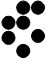 Institut »Jožef Stefan«Jamova cesta 391000 LjubljanaPREJEMNIKInstitut »Jožef Stefan«Jamova cesta 391000 LjubljanaNE ODPIRAJ, PONUDBA!NE ODPIRAJ, PONUDBA!(datum in ura predložitve)(zaporedna številka  predložitve)